Nine Categories of Communicative Behavior 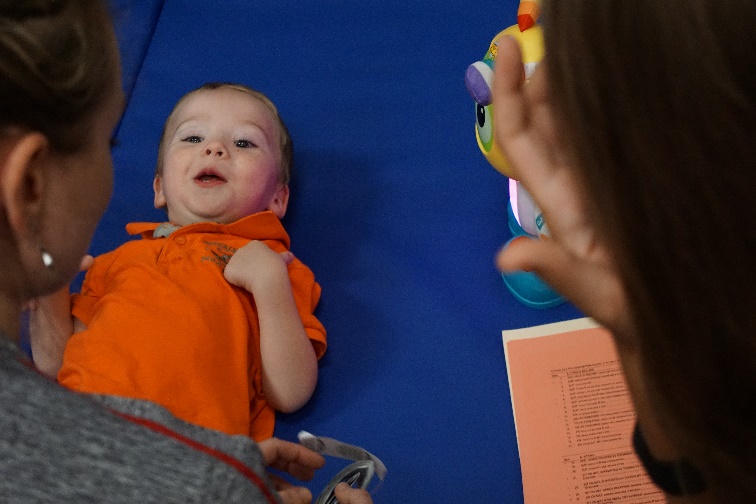 Body MovementsEarly Sounds Facial ExpressionsVisual Simple Gestures Conventional Gestures and VocalizationConcrete Symbols Abstract Symbols 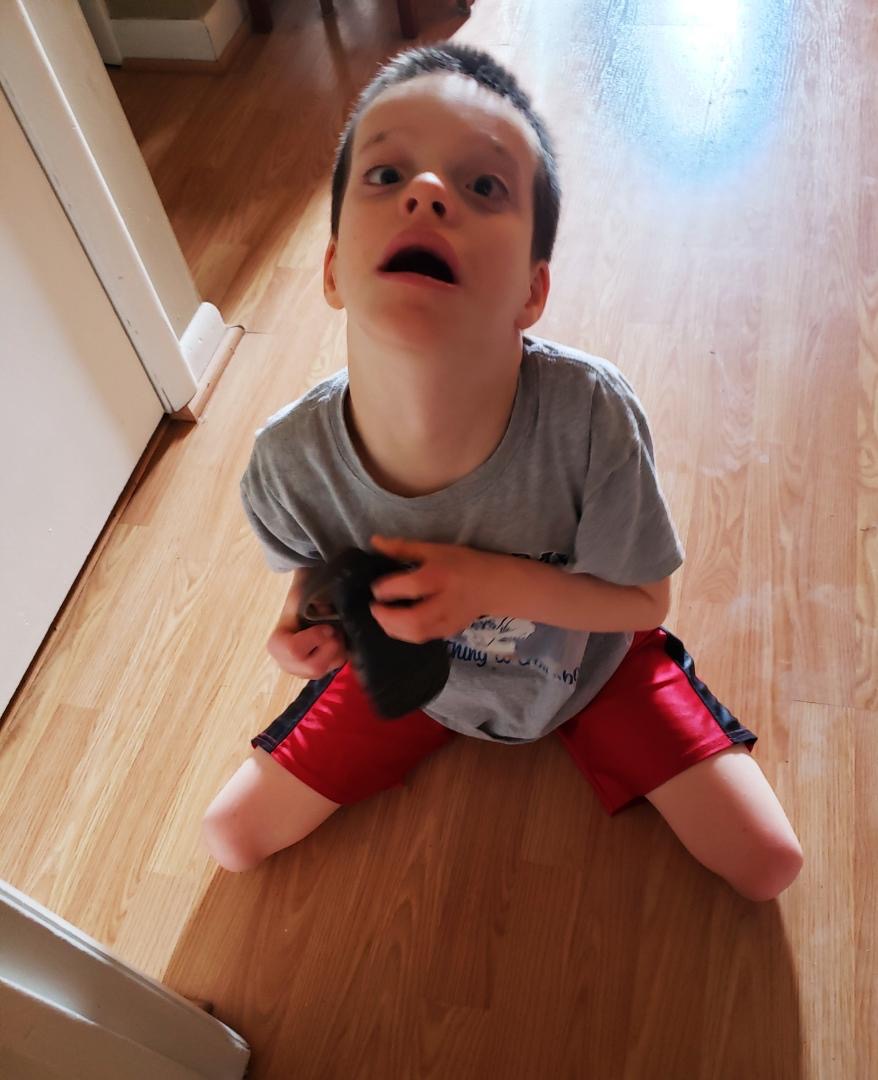 Language 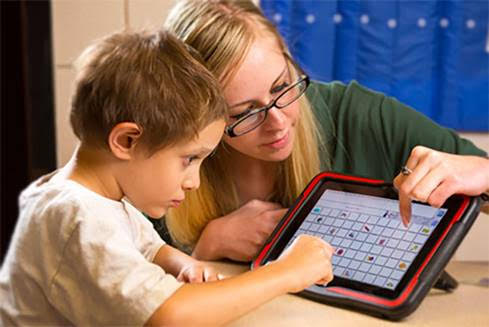 